Прогулки по Москве Город чудный, город древний,Ты вместил в свои концы И посады и деревни,И палаты и дворцы!Ф. И. ГлинкаМногие на нашем форуме уже рассказали о своих родных городах, и я задалась вопросом: «Почему никто не собрался рассказать о Москве? Неужели мы, москвичи, действительно такие ленивые, как некоторые считают?» И сегодня я приглашаю Вас на прогулку по моему родному городу.Москва строилась на протяжении веков, и улицы прокладывались не по генеральному плану, а так, как удобно было жителям, поэтому и бродить мы будем немного хаотично.И так, в путь!Начнем с истоков. По преданиям, именно благодаря этому человеку возникла Москва, о чем есть упоминание в летописи за 1147 год.1. Тверская площадь. Памятник Ю. Долгорукому установлен в 1954 году к 800-летию Москвы.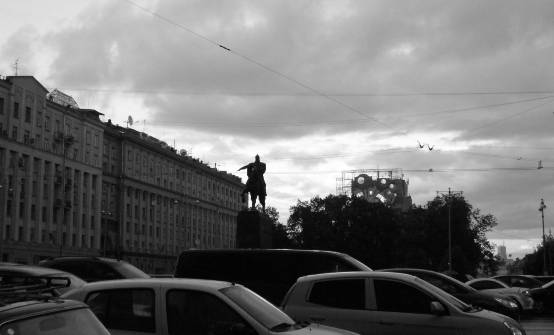 Спускаемся вниз по Тверской улице, и перед нами открывается чудесный вид на Кремль. Обратите внимание на удивительное соседство Исторического музея, построенного в конце XIX века (1875-1883гг.), и одной из самых старых кремлёвских башен Угловой Арсенальной (построена в 1492г. Кстати, внутри башни сохранился колодец, которому более 500 лет, а вода в нём до сих пор чистая и пригодна для питья). Архитектор В. О. Шервуд и инженер А. А. Семёнов, разработавшие проект музея в духе древнерусской архитектуры, намеренно не стали облицовывать фасад, чтобы не разрушить гармонию зданий.Мне кажется, что современным архитекторам не помешает  воспользоваться опытом предыдущих поколений: созидать, не разрушая.2. Вид на Исторический музей и Кремль со стороны Тверской улицы.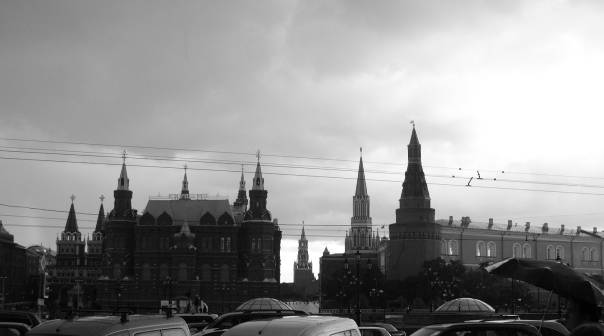 3. Подойдём поближе. Слева восстановленные Воскресенские ворота с надвратной церковью.Перед Историческим музеем расположен памятник маршалу Г. К. Жукову, установленный в 1995 году (без комментариев).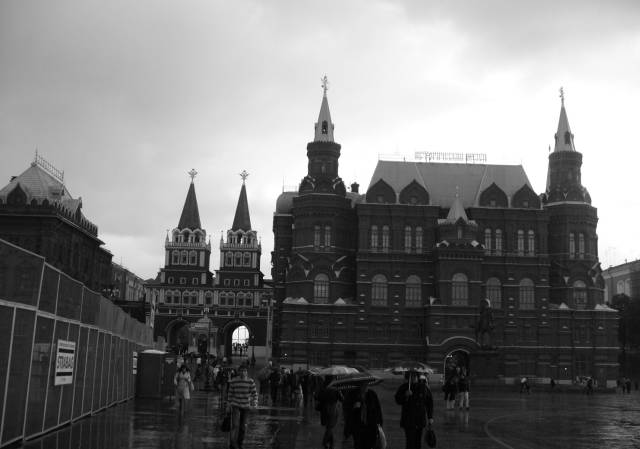 Идём дальше.Если посмотрим сквозь Кремлёвский проезд на Красную площадь, то заметим своеобразный архитектурный оксюморон – сочетание несочетаемого. Кто догадался – молодец!4.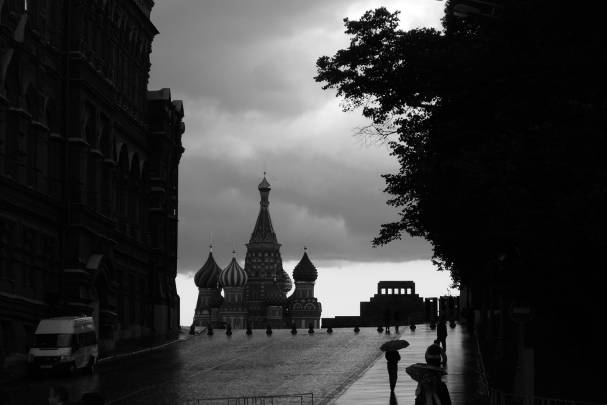 Но на Красную Площадь не пойдем, все и так там уже побывали.Свернём в Александровский сад.Постоим немного у Вечного Огня, почтим память погибших в Великой Отечественной войне и всех тех, кто отдал свою жизнь за Родину.5.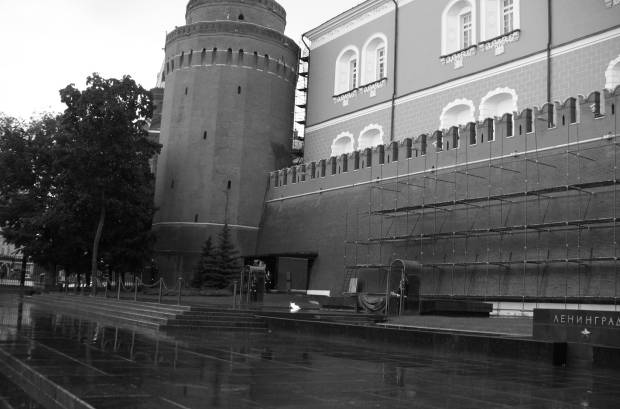 Прогулки по Александровскому саду хороши в тёплый весенний день, а я, к сожалению, веду Вас в дождливую осень. Зато народу нет, и солнышко иногда проглядывает.6. Боровицкая башня Кремля.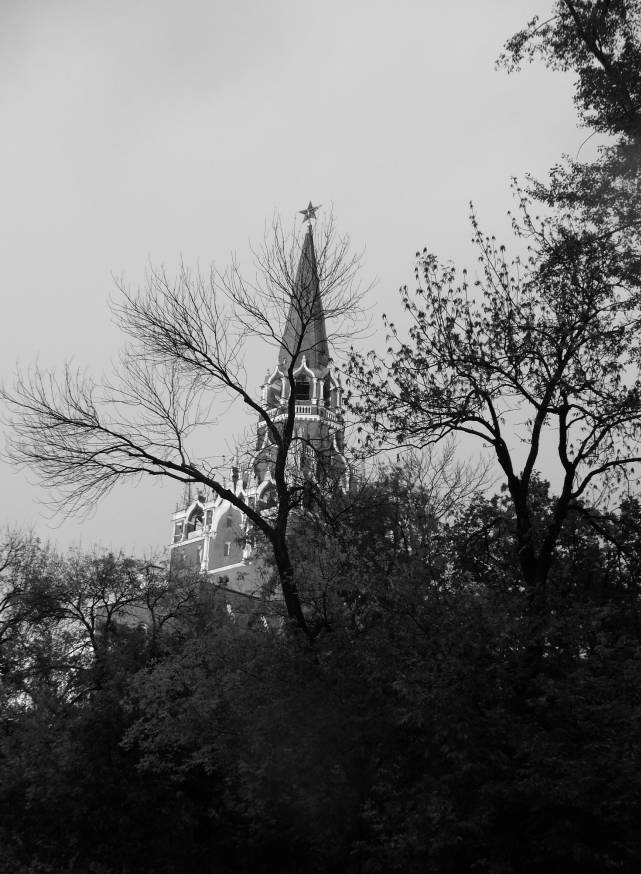 У того, кто разглядит радугу, исполнится желание!7. Боровицкая башня Кремля.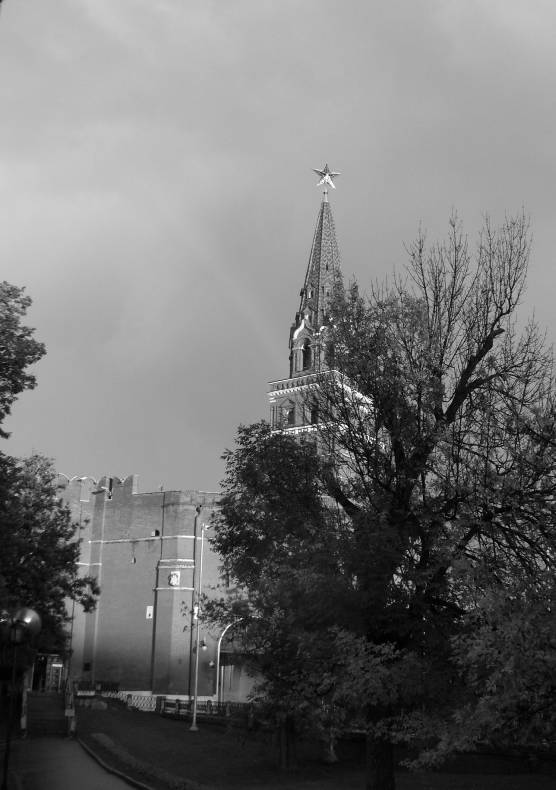 Огибаем круглую Водовзводную башню и выходим на Кремлёвскую набережную.8.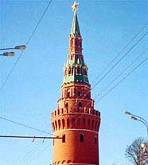 Проходим мимо Благовещенской, Тайницкой, 1-й и 2-й Безымянных и Петровской башен.9.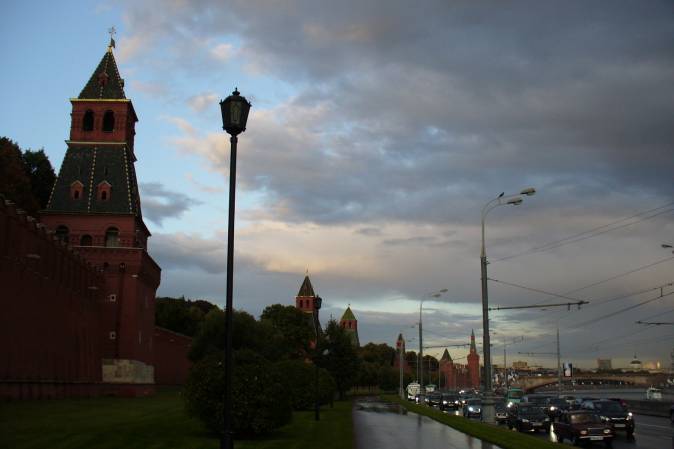 Заворачиваем за Беклемишевскую башню, и перед нами Васильевский спуск.10.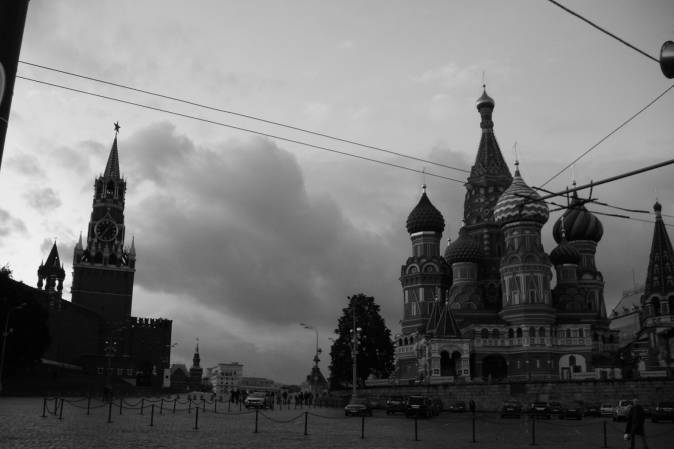 Ура! Мы обошли Кремль! Идем дальше.Обходим Покровский собор (он же Храм Василия Блаженного, он же Храм Покрова на Рву), идем на Варварку. И попадаем из XXI века в начало XVI. Перед нами «Старый Английский двор», поставленный по приказу Ивана Грозного в 1556 году для удобства английских купцов. Сейчас это музейный комплекс, так что можно любоваться не только фасадами, но и заглянуть внутрь.11.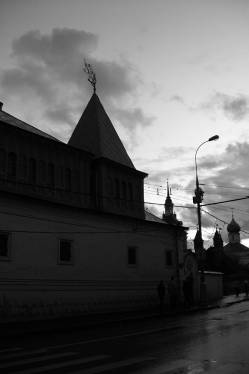 12.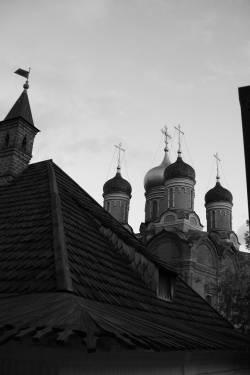 А теперь отправляемся в конец XIX века. Купцы строят особняки и доходные дома, меценаты отыскивают новые таланты, но ощущение грандиозных перемен уже витает в воздухе.Перед нами доходный дом Перцова в Соймоновском проезде. Владелец рассчитывал, что здесь будут жить художники, и устроил для них мастерские на верхних этажах. Дом был возведён всего за 4 месяца, и сразу же получил название «Дом-сказка». К сожалению, сейчас этот дом находится в ведении МИД, поэтому попасть внутрь невозможно.Рисунок 13.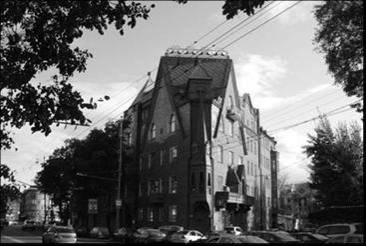 Не устали? Тогда двигаемся дальше.Вот такой дом построил Архитектор Л. Н. Кекушев для своей семьи на Остоженке.В среде любителей творчества М. А. Булгакова бытует мнение, что именно этот дом стал прообразом дома Маргариты из романа «Мастер и Маргарита». Изредка особняк открывают для посещений, тогда можно полюбоваться внутренним убранством.14.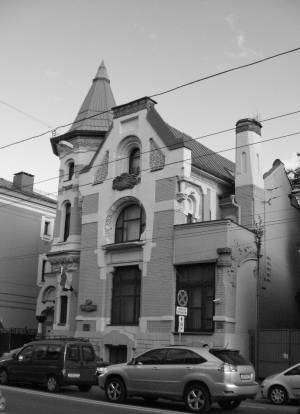 15. Этот дом стоит на фундаменте начала  XIX века, хотя его построили в конце XIXв. Как ни странно, но это жилой дом. Свой домик в центре Москвы, чем плохо? Еропкинский пер., 10.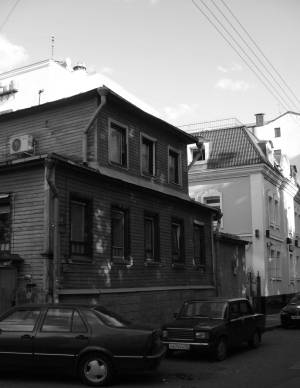 А теперь на Арбат!Хочу показать Вам интересный дом в Староконюшенном переулке.Этот дом был построен на древнем деревянном фундаменте в 1872 году по заказу А.А. Пороховщикова-старшего.В 80-х годах XIX века в нём располагалось «Общество воспитательниц и учительниц с бесплатной школой коллективных уроков…», потом он сдавался состоятельным людям как жильё.В советское время дом использовался как административное здание.В 1995г. известный актер Александр Пороховщиков (правнук А.А. Пороховщикова-старшего) взял родовой особняк в аренду на 49 лет. К сожалению, неясно, что будет с домом теперь, когда актёр ушёл из жизни.16.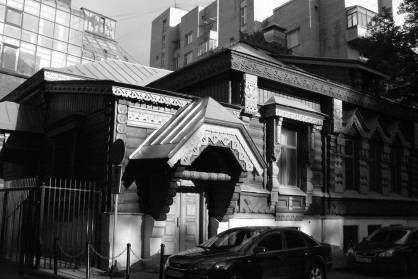 С Арбата выходим на Воздвиженку.На Воздвиженке в начале ХХ века Арсений Морозов (племянник известного мецената) построил свой особняк в мавританском стиле, на что его мать, когда увидела дом, сказала: «Раньше только я знала, что ты дурак, а теперь вся Москва будет знать».В советское время здесь располагался «Дом Дружбы с народами зарубежных стран».Сейчас в особняке располагается «Дом приёмов Правительства РФ».17. Воздвиженка, 16.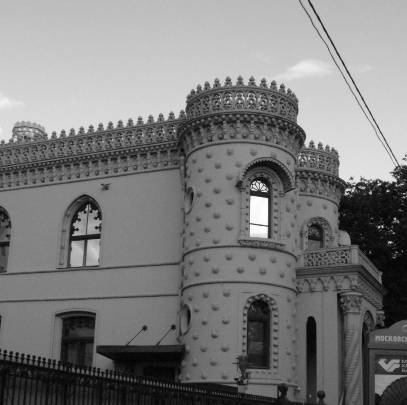 Буквально в двух шагах от особняка Морозова высится первый советский небоскрёб (11 этажей в угловой части) – дом Моссельпрома. Мне кажется, что от него так и веет революцией.Задумывался он купцом А. И. Титовым как семиэтажный доходный дом, но во время строительства несколько раз происходили обрушения, и стройка была заморожена, а участок продан. Строительство завершилось лишь в 1825 году, и на первых порах дом был торговым центром: на первых трех этажах располагались магазины, а наверху торговые конторы. С 1937 года дом стал жилым.В настоящее время фасад отремонтирован и покрашен.18. Угол Нижнего Кисловского и Калашного пер, 2/10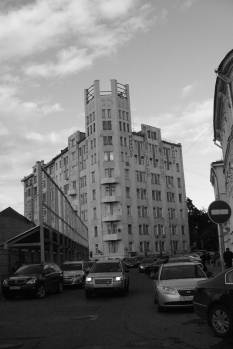 Наша прогулка близится к завершению, и я отведу Вас к моему самому любимому особняку старой Москвы. От здания Моссельпрома прогуляемся по Никитскому бульвару в сторону площади Никитских Ворот.19. Площадь Никитских ворот, 28.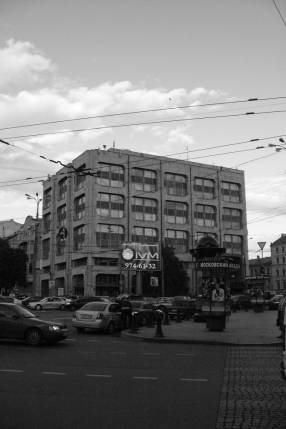 Справа увидим дом-кубик – это здание информационного агентства ИТАР ТАСС, построенное в 1976 году. Его окна стилизованы под экраны телевизоров. У кого-нибудь сохранился такой?Но свернём мы налево, на Малую Никитскую улицу. Пока пробираемся через переходы и светофоры, замечаем фонтан-памятник А. С. Пушкину и Наталье Гончаровой и храм Вознесения Господня в Сторожах (Большого Вознесения), в котором они и обвенчалась.Наконец-то мы пришли. Мне кажется, что в этом месте не бывает плохой погоды, оно всегда прекрасно.20. Особняк С. П. Рябушинского. Малая Никитская, 6.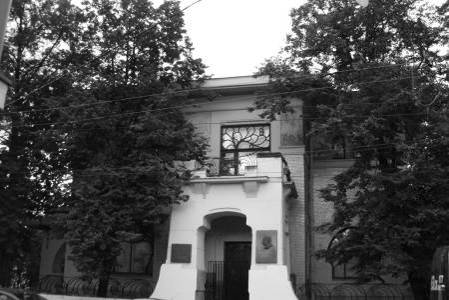 Особняк С. П. Рябушинского был построен в 1902 году Ф. О. Шехтелем в стиле раннего модерна, и это один из немногих особняков, который можно посмотреть изнутри. Центральный вход всегда закрыт, в дом можно попасть, пройдя через небольшой сад. С обратной стороны дома есть дверь для слуг, через которую и осуществляется проход в музей (согласитесь, в этом есть некая доля иронии).21.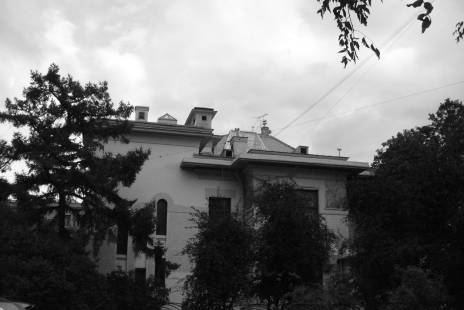 Да, кстати, сейчас в этом доме располагается музей-квартира Максима Горького, и, по-моему, это единственный музей в Москве, за вход в который не нужно платить, просто зарегистрироваться в книге посетителей и надеть музейные супертапки.Но не ради М. Горького стоит сюда зайти (хотя и о нём бабулечка-смотритель может много интересного рассказать).Когда вы попадаете внутрь, то сразу ощущаете домашнюю атмосферу и понимаете, что этот дом был создан для жизни, размеренной, основательной и счастливой (сложно слова подбирать, когда о чувствах и эмоциях нужно рассказать). Именно за это я так люблю модерн: удивительную способность сочетать удобство и практичность с невероятной красотой. Не буду описывать интерьеры, рекомендую прийти и полюбоваться самостоятельно. Внутри можно снимать видео и фотографировать, но это стоит денежек (весьма символических: фото – 50руб. и видео – 150р.). Если соберётесь прийти сюда, уточните расписание. Музей работает по особому графику.Всегда можно пройти в сад и посидеть на лавочке, полюбоваться этим местом. Лучше всего заглянуть сюда весной: за молодой листвой деревьев не слышно шума центра, цветы на клумбах уже распустились, иногда соловьи поют, а если ещё и солнышко светит – вам гарантировано ощущение, что жизнь удалась.Возвращаемся обратно и по Тверскому бульвару идем к Пушкинской площади. Кто устал, может спуститься в метро и отправиться домой, а я ещё хочу заглянуть на таганку.Там на перекрёстке Гончарной улицы и Рюмина переулка находится небольшой одноэтажный деревянный дом в стиле русского сельского жилья, который сохранил полностью своё первоначальное оформление. Согласитесь, это такая редкость в наши дни.22.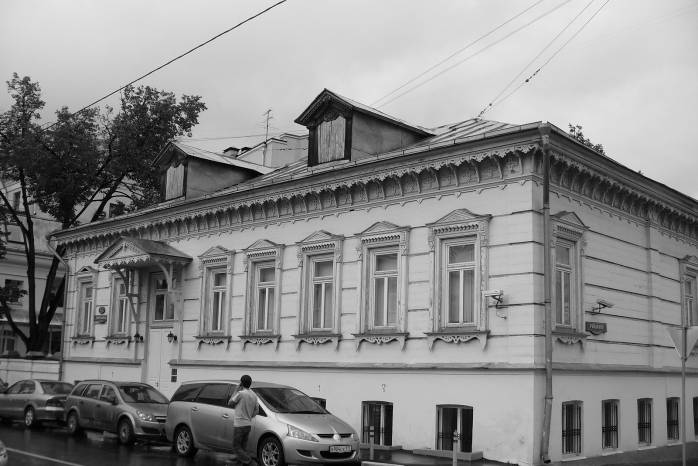 Вот и всё! Теперь по домам!Чтобы легче было вернуться в XXI век, вот Вам четвертый сон Веры Павловны: Москва-Сити.У всего есть своё начало и конец, наш город всё выдержит, а история расставит на свои места. 23.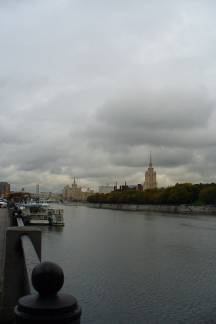 24.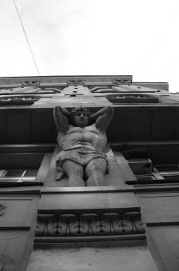 25.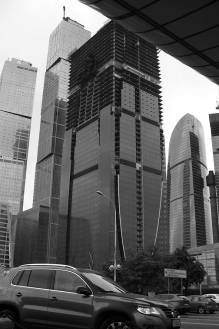 Январь .